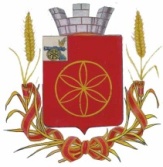 ОТДЕ ПО ОБРАЗОВАНИЮ, ФИЗИЧЕСКОЙ КУЛЬТУРЕ И СПОРТУАДМИНИСТРАЦИИ МУНИЦИПАЛЬНОГО ОБРАЗОВАНИЯ РУДНЯНСКИЙ РАЙОН СМОЛЕНСКОЙ  ОБЛАСТИП Р И К А Зот  01.06.2021  года  № 338Об утверждении Положения о проведении мониторинга эффективности руководителейобразовательных учреждений муниципального образования Руднянского района           На основании  приказа Департамента Смоленской области по образованию и науке от 09.07.2020 г. № 480-ОД и в целях создания и функционирования муниципальной системы мониторинга  эффективности руководителей образовательных учреждений муниципального образования Руднянского районап р и к а з ы в а ю:1.  Утвердить  Положение  о проведении мониторинга  эффективности руководителей  образовательных  учреждений муниципального образования Руднянского района (Приложение №1).2. Назначить ответственным за проведение мониторинга эффективности руководителей  образовательных учреждений муниципального образования Руднянского района  ведущего специалиста отдела образования Федоренкову Е.К.. 3. Руководителям образовательных учреждений муниципального образования Руднянского района принять участие в мониторинге в срок до 25 октября 2021 г.  и копию ответов предоставить в отдел  по образованию, физической культуре и спорту Администрации муниципального образования Руднянский район Смоленской области.4. Контроль за исполнением настоящего приказа оставляю за собой.Начальник отдела образования                                                                   О.Г. ЗуеваПриложение № 1 к приказу отдела по образованию,физической культуре и спорту Администрации муниципального образования Руднянский районСмоленской областиот 01.06.2021 г. № 338Положение о проведении мониторинга эффективности руководителейобразовательных учреждений муниципального образования Руднянского района1. Общие положения        1.1. Настоящее Положение о проведении мониторинга эффективности руководителей образовательных учреждений (далее - Положение) определяет порядок и критерии оценки эффективности деятельности руководителей образовательных  учреждений.          1.2.Настоящее Положение разработано в целях повышения эффективности работы руководителей образовательных учреждений, развития их творческой активности и инициативы при выполнении поставленных задач, успешного и добросовестного исполнения должностных обязанностей в управленческой деятельности.2. Цели и задачи2.1. Основной целью проведения мониторинга является совершенствование управления качеством образования на основе достоверной и объективной оценки эффективности руководителей образовательных учреждений. 2.2. Задачами проведения мониторинга являются: 1. Повышение качества профессиональной подготовки руководителей образовательных учреждений. 2. Повышение качества управленческой деятельности руководителей образовательных учреждений в условиях реализации целей Нацпроекта. 3. Выявление профессиональных дефицитов руководителей образовательных учреждений. 4. Развитие профессиональных компетентностей руководителей образовательных учреждений. 5. Повышение качества подготовки обучающихся (воспитанников)  образовательных учреждений. 6. Совершенствование кадрового состава образовательных учреждений. 7. Обеспечение  образовательных  учреждений  профессиональными кадрами.2.3. Для достижения этих целей необходимо выявить ключевые показатели,  характеризующие эффективность руководителя  образовательного учреждения. Полученные результаты позволят: -  повысить ответственность руководителя образовательного учреждения за результаты своей управленческой деятельности;-  выявить эффективных руководителей  образовательных  учреждений,  имеющих более высокий потенциал и которые могут стать лидерами в том или  ином направлении развития системы образования муниципального образования Руднянского района;-  мотивировать руководителей  образовательных  учреждений района  к  развитию своих организаций в соответствии с задачами и приоритетами,  определенными в Нацпроекте;-  привлечь внимание органов исполнительной власти и местного самоуправления, а также активной общественности к проблемам и перспективам развития системы образования муниципального образования Руднянского района.2.4. Предметом мониторинга  являются результаты деятельности образовательных учреждений, руководителя и выявление условий, в которых осуществляется функционирование образовательных учреждений. 2.5. При проведении мониторинга реализуются следующие задачи:1. Выявить эффективных руководителей, которые станут лидерами по тем или иным направлениям повышения качества образования.2. Создать базы  образовательных  организаций  с высоким и слабым потенциалом реализации задач Нацпроекта для содействия развитию и определению ресурсной поддержки. 3. Обеспечить постоянные контроль и оценку деятельности коллективов и руководителей  образовательных  учреждений  по достижению показателей Нацпроекта. 4. Содействовать созданию адресных рекомендаций руководителям по повышению качества образования в управляемом образовательном учреждении. 5. Оценить эффективность  муниципальных  механизмов управления, в части эффективности работы руководителей образовательных учреждений.6. Разработать и реализовать единый подход к измерению и оценке эффективности руководителей образовательных учреждений.7. Совершенствовать систему повышения квалификации руководителей образовательных учреждений.3. Направления мониторинга3.1. В основу критериев оценки эффективности деятельности руководителей образовательных учреждений включены:1.  Качество профессиональной подготовки руководителя образовательного учреждения. 2. Качество управленческой деятельности руководителя образовательного учреждения. 3. Базовая подготовка обучающихся. 4. Подготовка обучающихся высокого уровня. 5. Организация получения образования обучающимися с ОВЗ. 6. Результаты внешней оценки. 7. Условия осуществления образовательной деятельности. 8.  Организация профессиональной ориентации и дополнительного образования обучающихся. 9. Формирование резерва управленческих кадров. 10. Оценка компетенций руководителя образовательного учреждения.3.2. В содержание каждого критерия включены показатели, характеризующие содержание управленческой деятельности и отражающие эффективность управления. Каждый показатель эффективности определяется максимальной суммой внутри каждого критерия.  Общая сумма равна  102 баллам.  В этой связи могут быть установлены следующие объективные уровни оценки деятельности руководителя общеобразовательного учреждения.Уровни оценки деятельности руководителя  общеобразовательного учреждения: - 72 -102 балла – оптимальный уровень эффективности управления; - 36 -71 балл – допустимый уровень эффективности;- 0-35 баллов  –  уровень эффективности, не соответствующий  современным требованиям управления.4. Методы сбора информации4.1. Анализ диагностической карты «Критерии  и показатели эффективности  деятельности руководителя  образовательного учреждения» (Приложение № 1).4.2. Анализ данных оценочного листа по выявлению готовности руководителей  образовательных  учреждений  к выполнению функций руководителя в соответствии с профессиональным стандартом (Приложение №2).Приложение № 1 к Положению о проведении мониторинга эффективности руководителей образовательных учреждений муниципального образованияРуднянского райорнаКритерии и показатели эффективности деятельности руководителей общеобразовательных учрежденийМуниципального образования Руднянского районаПриложение № 2 к Положению о проведении мониторинга эффективности руководителей образовательных учреждений муниципального образованияРуднянского района	ОЦЕНОЧНЫЙ ЛИСТУважаемые коллеги!	В целях выявления готовности руководителей  образовательных учреждений  к выполнению функций руководителя в соответствии с профессиональным стандартом Вам предлагается проанализировать свою профессиональную деятельность и оценить соответствие своей квалификации требованиям профессионального стандарта.         Для этого в  каждой строке оценочного листа необходимо поместить ответ: «ДА»  –  если Ваша профессиональная подготовка соответствует требованиям; «НЕТ» – если Вы испытываете затруднения. Благодарим за участие в работе.ОБРАБОТКАЗа каждый ответ «ДА» ставится 1 балл. Максимальное количество баллов – 144.ШКАЛА ОЦЕНКИ№ п/пПоказателиИзмерителиБаллыКритерии 1: Наличие условий для осуществления образовательного процесса, отвечающего современным требованиямКритерии 1: Наличие условий для осуществления образовательного процесса, отвечающего современным требованиямКритерии 1: Наличие условий для осуществления образовательного процесса, отвечающего современным требованиямКритерии 1: Наличие условий для осуществления образовательного процесса, отвечающего современным требованиям1.1.Обеспечение безопасности участников образовательного процесса-отсутствие зарегистрированных случаев  травматизма обучающихся, воспитанников и работников за прошедший период11.2Развитие материально-технического состояния образовательного учреждениявыполнение необходимых объемов: текущего ремонта:- мелкого (сумма затраченных средств до30 тыс. рублей)- крупного (сумма затраченных средств свыше 30тыс. рублей) капитального ремонта;-привлечение внебюджетных (спонсорских) средств на развитие образовательного учреждения  (за каждые  5 000 рублей, поступившие официально на счет внебюджетного фонда, с подтверждением зачисления денежных средств на счет ОУ)51020Критерий 2: Создание условий для сохранения и укрепления здоровья учащихсяКритерий 2: Создание условий для сохранения и укрепления здоровья учащихсяКритерий 2: Создание условий для сохранения и укрепления здоровья учащихсяКритерий 2: Создание условий для сохранения и укрепления здоровья учащихся2.1Планирование здоровье сберегающих мероприятийНаличие программы развития здоровьесберегающих технологий, пропаганды здорового образа жизни  (с подтверждением ее наличия размещением на сайте ОУ)1 раз в год,сентябрь22.2Организация горячего питания-охват горячим питанием учащихся 1-11 классов;- организация питания воспитанников дошкольных учреждений- дошкольных груп232Критерий 3: Эффективность управленческой деятельностиКритерий 3: Эффективность управленческой деятельностиКритерий 3: Эффективность управленческой деятельностиКритерий 3: Эффективность управленческой деятельности3.1Обеспечение государственно-общественного характера управления в учреждении-  создан и функционирует Общественный совет образовательного учреждения (разработано и утверждено положение, имеются доступные всем участникам образовательного процесса отчеты о деятельности, размещение информации на сайте ОУ)-  наличие сайта в ОУ, своевременное обновление информации, размещаемой на сайте. Соответствие информации, размещаемой на сайте, требованиям действующего законодательства.113.2Соответствие деятельности ОУ требованиям законодательства в сфере образования. Создание и обеспечение благоприятного  морально-психологического климата в коллективе- отсутствие предписаний надзорных органов Благоприятные взаимоотношения между участниками образовательного процесса:-  отсутствие  конфликтных ситуаций между участниками образовательного процесса, отсутствие  обоснованных жалоб и обращений родителей и педагогических работников на деятельность руководства школы;-  отсутствие обоснованных жалоб со стороны родителей (законных представителей) на деятельность образовательного учреждения;10,50,53.3Исполнительская дисциплина- своевременное представление требуемой информации в вышестоящие органы (статистические и иные отчеты, аналитическая информация и др.);- качественное исполнение документов: приказов, распоряжений, актов, писем отдела образования;223.4Применение  инновационных технологий в управленческой деятельности- наличие и эффективное использование автоматизированных программ управления (расписание уроков, алфавитная книга, электронный дневник и т.д.)13.5Наличие обучающихся, подготовленных образовательнымучреждением и ставших победителями или призерами научно-практических конференций, творческих конкурсов, организованных федеральными и региональными органами управления образованием (за каждое мероприятие)-муниципальный уровень- региональный уровень- всероссийский или международный уровень1233.6Результативность участия педагогических работников и учреждений в конкурсах профессионального мастерства: фестивалях, конкурсах «Учитель года», «Воспитатель года», «Сердце отдаю детям», «Детский сад  года» и других мероприятиях, организованных федеральными и региональными органами управления образованием (за каждое мероприятие)- участие на уровне района- наличие победителей и призеров на уровне района- участие на областном уровне- наличие победителей на областном уровне и выше- победитель или призер ПНПО «Образование»0,5123103.7Организация и проведение на базе муниципального образовательного учреждения семинаров, совещаний, конференций, методических объединений и т.п.- муниципальный уровень- региональный уровень233.8Участие в инновационных проектахОбразовательное учреждение является:- областной экспериментальной площадкой;- всероссийской экспериментальной площадкой233.9Эффективная деятельность по подготовке образовательного учреждения к новому учебному годуРезультаты проверки - отсутствие замечаний1 раз в год2Критерии 4: Социальный критерийКритерии 4: Социальный критерийКритерии 4: Социальный критерийКритерии 4: Социальный критерий4.1Организация каникулярного отдыха и оздоровления детей-организация работы пришкольного лагеря в летнее каникулярное время;1 раз за смену54.2Система профилактики безнадзорности и правонарушений несовершеннолетних среди обучающихся-  занятость детей, состоящих на внутришкольном контроле, учете в КДН и ЗП, состоящих на Едином учете семей и несовершеннолетних, находящихся в социально-опасном положении в Велижском районе.2Критерии 5: Результативность образовательной деятельности, освоение обучающимися Федеральных государственных образовательных стандартовКритерии 5: Результативность образовательной деятельности, освоение обучающимися Федеральных государственных образовательных стандартовКритерии 5: Результативность образовательной деятельности, освоение обучающимися Федеральных государственных образовательных стандартовКритерии 5: Результативность образовательной деятельности, освоение обучающимися Федеральных государственных образовательных стандартов5.1Наличие выпускников ступени основного  общего образования, получивших аттестаты особого образцаИюнь, за каждого выпускника15.2Наличие выпускников ступени среднего общего образования, награжденных медалями «За особые успехи в учении»По 2 балла за каждого медалиста5.3Уровень  успеваемости выпускников ступени среднего общего образования по результатам ЕГЭ по русскому языкуСредний балл выше муниципального15.4Уровень успеваемости выпускников ступени среднего общего образования по результатам ЕГЭ по математикеСредний балл выше муниципального15.5Качество знаний выпускников 9-х классов по результатам государственной итоговой аттестации по математике и русскому языкуПри показателе выше среднего по району15.6Участия школьников во Всероссийской олимпиаде школьниковНаличие победителей:- муниципального уровня Наличие победителей и призеров:- регионального уровня - всероссийского уровняЗа каждого:15105.7Участие школьников в семинарах, форумах, конференциях, конкурсах,организованных федеральными, региональными и муниципальными органами управления образованием-участие не менее чем в 70% мероприятий муниципального уровня;-участие в областных мероприятиях (не менее 3)-участие во всероссийских мероприятиях (не менее 2)1115.8Реализация вариативных образовательных программ-создание и реализация в учебно-воспитательном процессе авторских образовательных программ, адаптированных программ спецкурсов, методик и пр. (не менее 3-х), получивших положительную рецензию (НМЦ, ИПК и др.);-создание для учащихся старшей ступени выбора профиля обучения115.9Организация ППЭ на базе ОУпо итогам года5Критерий 6: Вклад в развитие муниципальной системы образованияКритерий 6: Вклад в развитие муниципальной системы образованияКритерий 6: Вклад в развитие муниципальной системы образованияКритерий 6: Вклад в развитие муниципальной системы образования6.1Участие руководителя учреждения  в организации и  проведениимероприятий,  связанных с реализацией национального проекта «Образование»Создание и руководство муниципального опорного центра дополнительного  образования, указанных в распоряжениях Администрации Смоленской области.156.2Участие руководителя образовательного учреждения в организации подвоза учащихся в ОУНаличие на базе ОУ школьных автобусов. Обеспечение их технически исправного состояния. Обеспечение подвоза обучающихся в образовательные учреждения района2 балла за каждый автобус№ п/пнаименованиесамооценкаЗнания1Законодательство в сфере образования и нормативные правовые акты органов исполнительной власти субъектов РФ и органов местного самоуправления в сфере общего образования2Федеральные государственные образовательные стандарты, примерные основные и адаптированные образовательные программы3Санитарно-эпидемиологические требования к условиям и организации обучения в образовательных учреждениях4Профессиональные стандарты в сфере образования5Тенденции развития общего образования в Российской Федерации и  в мире, приоритетные направления государственной политики в сфере общего образования6Технологии мониторинговых исследований качества образования7Основы стратегического менеджмента. Практики управления реализацией образовательных программ, в том числе зарубежный опыт8Современные образовательные теории, технологии и средства обучения, границы и возможности их использования в общем образовании9Методы управления разработкой и реализацией образовательных программ для достижения запланированных результатов10Методы, технологии и инструменты мониторинга и оценки результатов реализации образовательных программ с учетом запросов социума, здоровья и возможностей обучающихся, ресурсов образовательного учреждения, технологий и средств обучения и воспитания11Основы педагогики и психологии12Источники и порядок использования кадровых, материальных, финансовых и других видов ресурсов, необходимых для осуществления деятельности по реализации образовательных программ13Организационно-правовые  аспекты оказания первой помощи больным и пострадавшим, способы и техника оказания первой помощи14Принципы и технологии эффективной коммуникации15Технологии урегулирования конфликтов16Приоритетные направления федеральной, региональной и местной политики в сфере общего образования17Тенденции развития общего образования и управления образовательными системами в Российской Федерации и в мире, основные направления развития цифровой экономики и постиндустриального общества18Основы инновационного менеджмента19Основы проектного менеджмента20Нормативные документы и стандарты в области охраны здоровья и обеспечения безопасности труда21Строительные нормы и правила (СНиП)22Теорию и практику финансирования общего образования23Принципы бюджетирования и контроля расходов24Основы управления персоналом, включая основы нормирования труда, оценки и мотивации персонала, организацию оплаты и охраны труда25Основы стратегического планирования26Порядок заключения и исполнения хозяйственных и  трудовых договоров27Основы делопроизводства и документооборота (в  т.ч. электронного)28Кодекс этики и служебного поведения29Основы бухгалтерского учета30Основы психологии личности и групп31Основы финансового анализа и экономического планирования32Требования антикоррупционного законодательства и ответственность за совершение коррупционных правонарушений33Основы контрактной системы закупок34Правила оказания первой помощи пострадавшим от несчастных случаев35Нормы и правила комплексной безопасности, антитеррористической и противокриминальной защищенности учреждений36Требования к информационной образовательной среде образовательного учреждения37Информационно-коммуникационные технологии, применяемые в управлении образовательным  учреждением  (расширенный уровень)38Основы, механизмы и формы государственно-общественного управления образовательным учреждением39Технологии связей с общественностью, принципы, методы и техники эффективной коммуникации, ведения переговоров, методы отстаивания интересов организации при взаимодействии с субъектами внешнего окружения40Процедуры проверок органов контроля (надзора) в сфере образованияУмения41Разрабатывать стратегию обеспечения качества образовательной деятельности в образовательном учреждении с привлечением участников образовательных отношений42Анализировать, адаптировать и применять национальный и международный  опыт, практики и технологии разработки и реализации  образовательных программ, требования российских и международных стандартов в области качества образования43Определять перечень актуальных и перспективных дополнительных  образовательных программ и  программ профессионального обучения,  основываясь на социальных запросах обучающихся и требованиях к условиям реализации образовательных программ44Разрабатывать локальные нормативные акты образовательного учреждения45Обеспечивать реализацию требований  ФГОС к условиям реализации образовательных программ46Управлять реализацией образовательных программ образовательных учреждений47Обеспечивать специальные условия для получения образования в соответствии с возрастными, индивидуальными особенностями и особыми образовательными потребностями, развитие способностей и творческого потенциала каждого обучающегося48Организовать проведение самообследования организации, процедур внутришкольного контроля, внутренней системы оценки качества образования, мониторинга образовательных результатов обучающихся49Анализировать процесс и результаты реализации образовательных программ, средства обучения и воспитания50Управлять разработкой и корректировкой образовательных программ по результатам мониторинговых  исследований различного уровня, запросов и мнений участников образовательных отношений51Обеспечивать применение в профессиональной деятельности современных образовательных технологий и средств обучения52Координировать воспитательную, учебную и методическую работу, осуществлять контроль за выполнением учебных планов и программ в общеобразовательном учреждении53Управлять созданием развивающей образовательной среды54Выбирать и применять методы управления, обеспечивающие повышение результативности и  эффективности образовательной деятельности55Организовывать профессиональные педагогические сообщества по вопросам обучения и воспитания56Формировать в организации безопасную среду, обеспечивать реализацию политики в области охраны здоровья и обеспечения безопасности труда57Организовывать оказание первой помощи пострадавшим участникам образовательных отношений при несчастных случаях58Управлять формированием информационной образовательной среды, в т.ч. цифровой образовательной среды59Управлять  реализацией мероприятий по профилактике правонарушений у несовершеннолетних60Анализировать тенденции развития общего образования в Российской Федерации и в мире, федеральные, региональные и местные инициативы и приоритеты экономического и социального развития, эффективные практики деятельности  образовательных учреждений61Анализировать деятельность  образовательного учреждения, изменения, происходящие во внутренней и внешней среде, основные показатели (индикаторы) и результаты реализации программы ее развития, управленческие риски62Разрабатывать стратегию развития образовательного учреждения63Производить оценку реализации стратегии развития образовательного учреждения, определять ее миссию, роль в социуме, уровень социального партнерства и степень интегрированности в местное сообщество64Осуществлять социальное партнерство, установленное действующим законодательством65Определять подходы и  методы управления развитием образовательного учреждения, обеспечивающие повышение качества образования и эффективности деятельности66Формировать и представлять регулярную публичную отчетность о состоянии и перспективах развития образовательного учреждения67Применять проектные методы организации управленческой деятельности68Оценивать реальные и потенциальные возможности работников, стимулировать их профессиональное развитие и карьерный рост, мотивировать к участию в развитии образовательным учреждением69Управлять  образовательным учреждением на основе сочетания принципов единоначалия и коллегиальности70Применять в профессиональной деятельности правовые нормы, регулирующие деятельность  образовательным учреждением, разрабатывать соответствующие локальные нормативные акты71Планировать образовательную, организационно-хозяйственную и финансово-экономическую деятельность  образовательного учреждения72Организовывать системную административно-хозяйственную работу образовательного учреждения73Применять проектные методы организации деятельности образовательного учреждения74Планировать привлечение и распределение финансово-экономических, материальных, кадровых, методических, информационных ресурсов образовательного учреждения75Планировать, координировать и  контролировать деятельность структурных  подразделений и работников  образовательного учреждения76Осуществлять анализ эффективности использования и корректировку процесса управления ресурсами77Управлять имуществом образовательного учреждения78Организация и контроль работы системы питания в образовательном учреждении79Организация мониторинга качества питания обучающихся80Формировать кадровую политику и систему управления кадровыми ресурсами, в том числе: планировать потребность в кадрах,  организовывать их подбор, приём на работу, расстановку, определять положения системы оплаты труда, организовывать процесс аттестации кадров81Формировать организационную структуру и штатное расписание образовательным учреждением82Строить конструктивное  взаимодействие с участниками образовательных отношений83Обеспечивать реализацию требований к административно-хозяйственной и финансовой деятельности  образовательным учреждением84Организовывать и контролировать контрактную, договорную и претензионную деятельность85Реализовывать меры по предупреждению коррупции86Обеспечивать реализацию требований к охране труда, комплексной безопасности, антитеррористической и противокриминальной  защищенности  образовательным учреждением87Обеспечивать реализацию  требований к технологическим (аппаратным и программным), информационных  и организационным ресурсам  образовательных учреждений для развития информационной образовательной среды88Организовывать ведение отчётности по администрированию и управлению ресурсами  и её представление заинтересованным сторонам89Осуществлять руководство разработкой стратегии взаимодействия образовательного учреждения (в том числе сетевого) с участниками отношений в сфере образования90Определять цели, механизмы и форматы  взаимодействия, разрабатывать локальные нормативные акты, регламентирующие взаимодействие с участниками отношений в сфере образования, органами государственной власти, органами местного самоуправления, социальными партнерами, местным и бизнес-сообществами образовательной организации91Представлять интересы  образовательного учреждения при взаимодействии с учредителем, органами государственной власти, органами местного самоуправления, социальными партнерами92Строить конструктивное взаимодействие с участниками образовательных отношений, органами государственной власти и органами местного самоуправления, социальными партнерами образовательного учреждения93Организовывать процессы лицензирования и аккредитации образовательного учреждения94Организовывать  взаимодействие с надзорными органами и органами государственного и ведомственного контроля (надзора) в сфере образования, контроля за соблюдением лицензионных требований и условий при осуществлении образовательной деятельности, обеспечивать содействие их деятельности, размещение на сайте результатов проверок, реализация предписаний контрольных и надзорных органов95Проводить публичные выступления и осуществлять устную и письменную коммуникацию с представителями учредителя, органами государственной власти,  органами местного самоуправления, социальными партнерами и иными организациями (в том числе зарубежными)96Управлять формированием событийного пространства образовательного учреждения97Осуществлять контроль представления интересов образовательного учреждения98Осуществлять оценку эффективности взаимодействия образовательного учреждения99Обеспечивать представление отчетности о результатах деятельности  образовательного учреждения учредителю, надзорным органам и другим заинтересованным сторонам, развивать социальное партнерство образовательного учреждения с другими образовательными и иными организациями, общественными (профсоюзными) организациямиДействия100Разработка стратегии обеспечения качества образовательной деятельности в  образовательных учреждениях, с привлечением участников образовательных отношений101Организация разработки (корректировки) и утверждение основных образовательных программ, в соответствии с ФГОС ДО, ФГОС НОО, ФГОС ООО, ФГОС СОО, ФГОС НОО обучающихся с ОВЗ, примерных основных образовательных программ, примерных адаптированных основных общеобразовательных программ, примерных адаптированных основных образовательных программ, дополнительных общеобразовательных программ и программ профессионального обучения102Организация реализации требований ФГОС к кадровым, финансово-экономическими, материально-техническими, психолого-педагогическими, информационно-методическим условиям реализации обязательных программ103Организация приема обучающихся (воспитанников) в образовательное учреждение	104Организация процесса реализации образовательных программ, в т.ч. в сетевой форме105Организация работ по  проведению самообследования образовательного учреждения, функционированию внутришкольного контроля, внутренней оценки качества образования, мониторингу образовательных результатов учащихся106Обеспечение внешней оценки качества образовательных результатов, организация участия  образовательного учреждения в мониторинговых исследованиях  разного уровня по качеству образования, в т.ч.  независимой оценки качества условий осуществления образовательной деятельности107Руководство деятельностью по созданию условий, обеспечивающих безопасность и доступность образовательной среды для всех участников образовательных отношений108Управление формированием информационной образовательной среды, в т.ч. цифровой образовательной среды109Руководство системой психолого-педагогического сопровождения обучающихся110Руководство деятельностью по созданию условий социализации и индивидуализации обучающихся111Организация просветительской и консультативной деятельности с участниками образовательных отношений112Формирование системы выявления, поддержки и развития способностей и талантов у детей и молодежи, направленной на самоопределение профессиональную ориентацию всех обучающихся113Реализация управленческих решений по коррекции и улучшению  организации образовательного процесса114Прогнозирование количественных и качественных параметров развития  образовательного учреждения с учетом социально-экономических и этнокультурных аспектов среды115Управление разработкой программы развития  образовательного учреждения совместно с коллегиальными органами управления116Обеспечение условий для разработки, апробации и внедрения образовательных инициатив и инноваций117Развитие социального партнерства в рамках реализации программы развития118Управление реализацией программы развития организации, ее  ресурсное обеспечение, координация деятельности участников образовательных отношений119Контроль и оценка результативности и эффективности реализации программы развития120Представление публичной отчетности о состоянии и перспективах развития образовательного учреждения121Обеспечение условий для непрерывного образования работников, внедрение системы профессионального роста педагогических работников122Реализация принципов государственно-  общественного управления образовательным учреждением, включая формирование коллегиальных органов управления образовательного учреждения с привлечением представителей участников образовательных отношений123Руководство разработкой (актуализацией) и утверждение локальных нормативных актов124Планирование, координация и контроль деятельности структурных подразделений образовательного учреждения125Планирование образовательной,  организационно-хозяйственной и финансово-экономической деятельности  образовательного учреждения126Руководство административной, финансовой и хозяйственной деятельностью в соответствии с  учредительными документами образовательного учреждения127Управление  кадровой политикой  образовательного учреждения,  реализация системы мотивации персонала128Управление информационными ресурсами  образовательного учреждения129Реализация требований к дополнительно  осуществляемой деятельности  образовательного учреждения,  связанной с предоставлением образования (просмотр и уход, содержание, лечение, реабилитация, коррекция, психолого-педагогическая поддержка, интернат, научно-исследовательская, технологическая и иная деятельность)130Обеспечение реализации  требований по безопасности образовательного учреждения131Формирование и развитие организационной культуры образовательного учреждения132Развитие материально-технической базы и инфраструктуры образовательного учреждения133Организация доступной среды в образовательном  учреждении для всех участников образовательных отношений134Организация и контроль контрактной, договорной и претензионной деятельности135Формирование предусмотренных видов отчетности по деятельности образовательного учреждения136Определение потребностей, направлений, форматов и ожидаемых результатов взаимодействия (в т.ч. сетевого) с участниками отношений в сфере образования137Представление образовательного учреждения во взаимодействии с участниками отношений в сфере образования, социальными партнерами, общественными организациями, другими образовательными и иными организациями (в т.ч. зарубежными), представителями СМИ138Привлечение  общественно-деловых объединений и представителей работодателей в деятельность по вопросам управления  образовательным учреждением, в т.ч. в обновлении образовательных программ139Содействие деятельности общественных объединений обучающихся, родителей (законных представителей) несовершеннолетних обучающихся, осуществляемой в образовательном учреждении и не запрещенной законодательством РФ140Руководство разработкой локальных нормативных актов, регламентирующих взаимодействие с участниками отношений в сфере образования. Организация взаимодействия с органами государственного и общественного контроля141Организация и координация социального партнерства с местным и бизнес-сообществами, организациями культуры, досуга и спорта, другими  образовательными учреждениями  по реализации образовательных программ, ключевых мероприятий и событий142Формирование положительного имиджа  образовательного учреждения143Контроль и оценка результатов взаимодействия с органами государственной власти, органами местного самоуправления, общественными и иными организациями для его дальнейшего развития и совершенствования144Организация подготовки отчетов для заинтересованных сторон по результатам взаимодействияУровеньУровень, не соответствующий современным требованиямДопустимый уровеньОптимальный уровеньКоличество баллов<48[48 – 96)[96 – 144)